Сводные данные о результатах специальной оценки условий труда, проведенной в ООО «Вятушка АГРО» с 27.01.2020 г. по 20.02.2020 г., на 1 (одном) рабочем месте, в части установления классов (подклассов) условий труда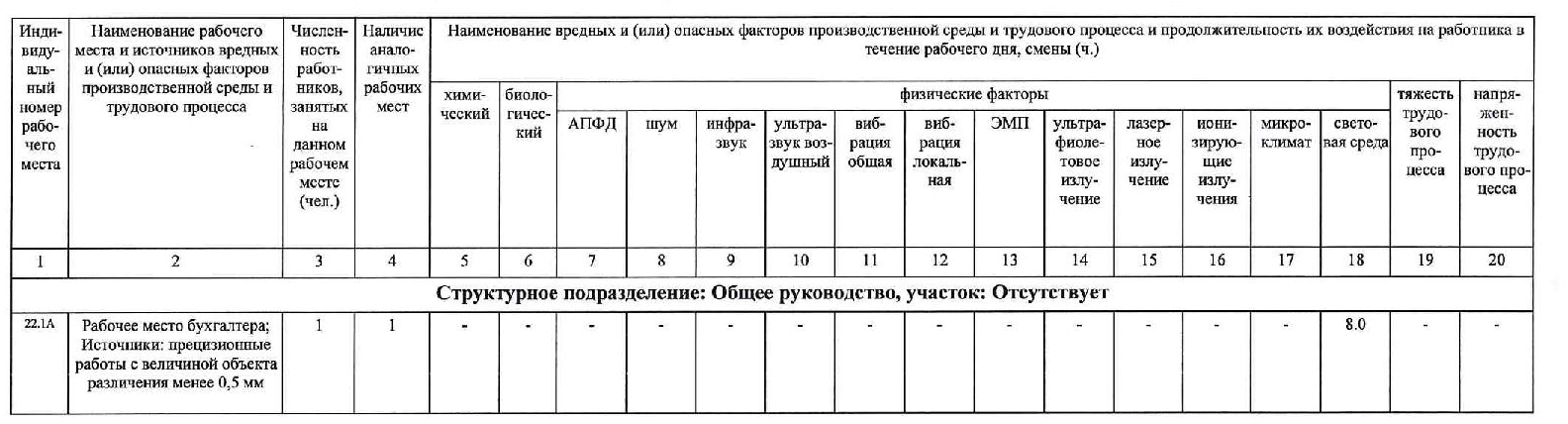 